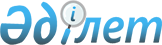 Ертіс ауданы Байзақов ауылдық округі Үлгілі ауылының кейбір көшелерін қайта атау туралыПавлодар облысы Ертіс ауданы Байзақов ауылдық округі әкімінің 2020 жылғы 6 тамыздағы № 1-20-06 шешімі. Павлодар облысының Әділет департаментінде 2020 жылғы 11 тамызда № 6888 болып тіркелді
      Қазақстан Республикасының 1993 жылғы 8 желтоқсандағы "Қазақстан Республикасының әкімшілік-аумақтық құрылысы туралы" Заңының 14-бабы 4) тармақшасына, Қазақстан Республикасының 2001 жылғы 23 қаңтардағы "Қазақстан Республикасындағы жергілікті мемлекеттік басқару және өзін-өзі басқару туралы" Заңының 35-бабы 2-тармағына сәйкес, Ертіс ауданы Байзақов ауылдық округі Үлгілі ауылы тұрғындарының пікірін ескере отырып және 2019 жылғы 13 желтоқсандағы облыстық ономастика комиссиясының қорытындысы негізінде, Байзақов ауылдық округінің әкімі ШЕШІМ ҚАБЫЛДАДЫ:
      1. Ертіс ауданы Байзақов ауылдық округі Үлгілі ауылының келесі көшелері:
      "Школьная" көшесі "Бірлік" көшесі; 
      "Прибрежная" көшесі "Достық" көшесі болып қайта аталсын.
      2. Осы шешімнің орындалуын бақылауды өзіме қалдырамын.
      3. Осы шешім оның алғашқы ресми жарияланған күнінен кейін күнтізбелік он күн өткен соң қолданысқа енгізіледі.
					© 2012. Қазақстан Республикасы Әділет министрлігінің «Қазақстан Республикасының Заңнама және құқықтық ақпарат институты» ШЖҚ РМК
				
      Байзақов ауылдық округінің әкімі 

М. Аушенов
